    桃園市進出口商業同業公會 函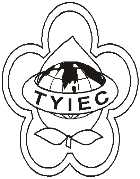          Taoyuan Importers & Exporters Chamber of Commerce桃園市桃園區春日路1235之2號3F           TEL:886-3-316-4346   886-3-325-3781   FAX:886-3-355-9651ie325@ms19.hinet.net     www.taoyuanproduct.org受 文 者:各相關會員發文日期：中華民國110年4月26日發文字號：桃貿豐字第110141號附    件：隨文主  旨：財團法人醫藥品查驗中心受衛生福利部食品藥物管理署委託辦理「110年度健康食品查驗登記法規暨常見缺失宣導溝通說明會」，請查照。說  明：      一、依據桃園市政府衛生局110年4月20日桃衛食管字第1100032663號函辦理。      二、旨揭說明會北區場次資訊訂於110年5月6日(星期四)假國立台灣大學法律學院霖澤館國際會議廳(台北市大安區羅斯福路4段1號)，該說明會採線上報名，敬至財團法人醫藥品查驗中心網站首頁-活動訊息報名處填寫報名資訊(http://www.cde.org.tw/news/)      三、檢附資訊影本1份。  理事長  簡 文 豐